FACULTE DE MEDECINE H. BASTARAUD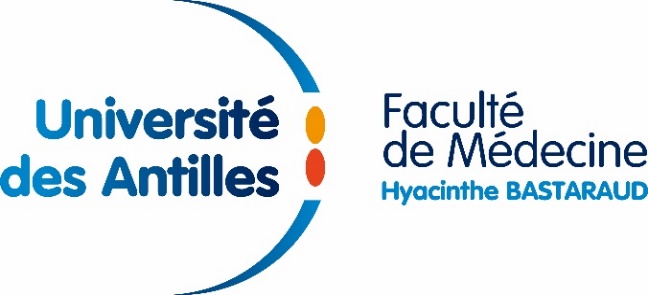 DEPARTEMENT DE LA GUADELOUPEAnnée universitaire 2021/2022LISTE DES PRATICIENS AGREES1er semestre NOVEMBRE 2021 AVRIL 2022                                                                 ******** STAGE CHEZ LE MEDECIN PRATICIENStages ambulatoires de niveau 1Novembre- DécembreJanvier- FévrierMars- Avril1Dr AIRA AlbertDr FAURE Jean-MarieSTRUCTURE2Dr HELLER AnneSTRUCTURE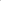 Dr LESCHAEVE Elise3STRUCTUREDr HELLER AnneDr CAIRO Mathilde4Dr HELENE-PELAGE JeannieSTRUCTUREDr LEMAISTRE Raymond                                        5STRUCTURE                                         Dr MAURANYAPIN Lydie                                         Dr HELENE-PELAGE Jeannie                            6Dr ADELAÏDE Séverine                                         Dr CASSIN Jean-Pierre                            STRUCTURE                                         7Dr CUCHE Lydie                                     STRUCTUREDr GERGAUD Anne                                         8STRUCTUREDr BEUZELIN Marc                             Dr ROZET Jean-Edmond                                         9Dr BEUZELIN Marc                             Dr GANE-TROPLENT Franciane                             STRUCTURE10Dr BALLANDRAS Julie                            STRUCTUREDr LETHUILLIER Denis                                  11STRUCTUREDr CARPIN Jamila                                         Dr BALLANDRAS Julie                            12Dr PHAM Julien                                     Dr MENDEZ Xavier                                         STRUCTURE13Dr CARRERE Philippe                             STRUCTUREDr COMBET Benoit                                         14STRUCTUREDr HEGESIPPE-TANDIA ValérieDr ORGAER Christophe15THOUZERY Franck  SOLVAR Jessie-AnneSTRUCTURE16KANGAMBEGA CHATEAU DEGÂT WaléSTRUCTUREDr BADE Florine17STRUCTUREDr LEMAISTRE RaymondDr THOUZERY Franck 18Dr GANE-TROPLENT Franciane Dr MOUNSAMY JosuéSTRUCTURE19Dr RANDON NicolasSTRUCTUREDr BASTARAUD Harmonie20STRUCTUREDr BADE FlorineDr CHAUMONT Gilles21Dr MENDEZ Xavier Dr GALOU MaureenSTRUCTURE 22Dr BASTARAUD HarmonieSTRUCTUREDr LUREL Carine23STRUCTUREDr GERGAUD Anne Dr CUCHE Lydie24Dr HEGESIPPE-TANDIA Valérie KANGAMBEGA CHATEAU DEGÂT WaléSTRUCTURESTRUCTURESSTRUCTURESSTRUCTURESSTRUCTURES123APMI                                     (Dr EBLE)PMI                                                              (Dr EBLE)PMI                                                       (Dr EBLE)BPMI                                                (Dr HEBERT)PMI                                                (Dr HEBERTPMI                                                (Dr HEBERTCGériatrie                                        (Dr BASILEU)Gériatrie                                        (Dr BASILEU)Gériatrie                                        (Dr BASILEU)DAddictologie                                (Dr ROMUALD)Addictologie                                (Dr ROMUALD)Addictologie                                (Dr ROMUALD)EMédecine Scolaire                      (Dr HUMBERT)FMédecine Scolaire                        (Dr BOËZ)Médecine Scolaire                        (Dr BOËZ)Médecine Scolaire                        (Dr BOËZ)GCHCBE SSR (Gériatrie, Med Poly)                                                (Dr TAMOKOUE TROVIN)CHCBE SSR (Gériatrie, Med Poly)                                                (Dr TAMOKOUE TROVIN)CHCBE SSR (Gériatrie, Med Poly)                                                (Dr TAMOKOUE TROVIN)HCAMPS                                          (Dr DULORME)CAMPS                                          (Dr DULORME)CAMPS                                          (Dr DULORME)ICHUG Gériatrie                             (Dr RINALDO)CHUG Gériatrie                             (Dr RINALDO)CHUG Gériatrie                             (Dr RINALDO)JEPSM- Psychiatrie                                                 ( Dr RASCLE)EPSM- Psychiatrie                                                 ( Dr RASCLE)EPSM- Psychiatrie                                                 ( Dr RASCLE)KEPSM- Psychiatrie                                                 (Dr DORESSAMY)EPSM- Psychiatrie                                                 (Dr DORESSAMY)EPSM- Psychiatrie                                                 (Dr DORESSAMY)